T.C.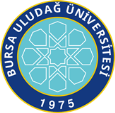 BURSA ULUDAĞ ÜNİVERSİTESİ HAFTALIK DERS PROGRAMI FORMULİSANS 1    LİSANS 2 LİSANS 3LİSANS 4EĞİTİM ÖĞRETİM YILI2023-2024DÖNEMİGÜZFAKÜLTE/YO/MYOGÜZEL SANATLAR FAKÜLTESİBÖLÜM / PROGRAMSAHNE SANATLARI BÖLÜMÜ/OYUNCULUK ANASANAT DALINODERS SAATİPAZARTESİDERSLİKSALIDERSLİKÇARŞAMBADERSLİKPERŞEMBEDERSLİKCUMADERSLİK108:00-08:45GSO1009FONETİK VE KONUŞMAUYG.SALONUGSO1029ROLE HAZIRLIKUYG.SALONU208:50-09:35GSO1005RİTÜEL VE ANTİK YUNAN TİYATRO TARİHİ203GSO1009FONETİK VE KONUŞMAUYG.SALONUGSO1029ROLE HAZIRLIKUYG.SALONU309:40-10:25GSO1005RİTÜEL VE ANTİK YUNAN TİYATRO TARİHİ203GSO1009FONETİK VEKONUŞMAUYG.SALONUGSO1029ROLE HAZIRLIKUYG.SALONU410:30-11:15GSO1027SOLFEJ IDans std.GSO1009FONETİK VE KONUŞMAUYG.SALONUGSO1029ROLE HAZIRLIKUYG.SALONUATA101ATATÜRK İLKELERİ ve İNKILAP TARİHİ IUKEY511:15-12:00GSO1025SES EĞİTİMİ IDans std.GSY1007KLASİK TRAGEDYA VE KOMEDYA ANALİZİ202GSO1017TEMEL ESKRİM TEKNİKLERİDANS STD.ATA101ATATÜRK İLKELERİ ve İNKILAP TARİHİ IUKEY612:00-13:00GSO1025SES EĞİTİMİ IDans std.GSY1007KLASİK TRAGEDYA VE KOMEDYA ANALİZİ202GSO1017TEMEL ESKRİM TEKNİKLERİDANS STD.713:00-13:45GSO1025SES EĞİTİMİ IDans std.GSO1003HAREKET IDANS STD.813:50-14:35KARİYER PLANLAMA202TUD101TÜRK DİLİ IUKEYGSO1003HAREKET IDANS STD.914:40-15:25GSO1031 DOĞAÇLAMA VE MİMİK IUYG.SALONUTUD101TÜRK DİLİ IUKEYGSO1023 RİTMİK VE DANSDANS STD.1015:30-16:15YAD101YABANCI DİL I (İNGİLİZCE I)UKEYGSO1031 DOĞAÇLAMA VE MİMİK IUYG.SALONUGSO1023 RİTMİK VE DANSDANS STD.1116:15-17:00YAD101YABANCI DİL I (İNGİLİZCE I)UKEYGSO1031 DOĞAÇLAMA VE MİMİK IUYG.SALONU1217:00-17:45GSO1031 DOĞAÇLAMA VE MİMİK IUYG.SALONU1317:45-18:30NODERS SAATİPAZARTESİDERSLİKSALIDERSLİKÇARŞAMBADERSLİKPERŞEMBEDERSLİKCUMADERSLİK108:00-08:45GSO2017 HAREKET VE DOĞAÇLAMA IDANS STD.208:50-09:35GSO2001ROL VE KLASİK TEKLİ METİNLERUYG. SALONUGSO2017 HAREKET VE DOĞAÇLAMA IDANS STD.GSO2107OPERA TARİHİ (OMKS)205GSY2109BATI UYGARLIĞI (OMKS)SİNEMASALONUGSY2013RÖNESANS DÖNEMİ OYUNLARI ANALİZİ202309:40-10:25GSO2001ROL VE KLASİK TEKLİ METİNLERUYG. SALONUGSO2117 DANS VE KOREOGRAFİ (MOKS)DANS STD.GSO2107OPERA TARİHİ (OMKS)205GSY2109BATI UYGARLIĞI (OMKS)SİNEMASALONUGSY2013RÖNESANS DÖNEMİ OYUNLARI ANALİZİ202410:30-11:15GSO2001ROL VE KLASİK TEKLİ METİNLERUYG. SALONUGSO2117 DANS VE KOREOGRAFİ (MOKS)DANS STD.GSO2019ŞARKI SÖYLEME I205511:15-12:00GSO2001ROL VE KLASİK TEKLİ METİNLERUYG. SALONUGSO2117 DANS VE KOREOGRAFİ (MOKS)DANS STD.GSO2019ŞARKI SÖYLEME I205612:00-13:00713:00-13:45GSO2003KONUŞMADA VURGU VE TONLAMAUYG. SALONUGSO2011RÖNESANS TİYATROSU203813:50-14:35GSO2003KONUŞMADA VURGU VE TONLAMAUYG. SALONUGSO2011RÖNESANS TİYATROSU203GSO2007SAHNE UYGULAMASINA GİRİŞUYG. SALONU914:40-15:25GSO2113SANAT VE FELSEFE (OMKS)SİNEMA SALONUGSO2021 GELENEKSEL TÜRK TİYATROSU202GSO2007SAHNE UYGULAMASINA GİRİŞUYG. SALONU1015:30-16:15GSO2113SANAT VE FELSEFE (OMKS)SİNEMA SALONUGSO2021 GELENEKSEL TÜRK TİYATROSU2021116:15-17:001217:00-17:451317:45-18:30NODERS SAATİPAZARTESİDERSLİKSALIDERSLİKÇARŞAMBADERSLİKPERŞEMBEDERSLİKCUMADERSLİK108:00-08:45208:50-09:35GSO3019 TOPLU ŞARKI SÖYLEME IDans std.GSO3115GENEL SİNEMA KÜLTÜRÜ (OMKS)SİNEMA SALONUGSO3017 TÜRK HALK DANSLARIDANS STD.309:40-10:25GSO3019 TOPLU ŞARKI SÖYLEME IDans std.GSO3115GENEL SİNEMA KÜLTÜRÜ (OMKS)SİNEMA SALONUGSO3017 TÜRK HALK DANSLARIDANS STD.410:30-11:15GSO3019 REJİ BİLGİSİ203GSO3015 HAREKET VE UZAM IDANS STD.GSY3013ROMANTİK DÖNEM OYUNLARI ANALİZİ202511:15-12:00GSO3019 REJİ BİLGİSİ203GSO3001ROMANTİK OYUN METİNLERİNDEN SAHNELER UYGULAMAUYG.SALONUGSO3015 HAREKET VE UZAM IDANS STD.GSY3013ROMANTİK DÖNEM OYUNLARI ANALİZİ202612:00-13:00GSO3001ROMANTİK OYUN METİNLERİNDEN SAHNELER UYGULAMAUYG. SALONUGSO3017 TÜRK HALK DANSLARIDANS STD.713:00-13:45GSO3001ROMANTİK OYUN METİNLERİNDEN SAHNELER UYGULAMAUYG.SALONUGSO3003TİRAD-VURGU-TONLAMAUYG. SALONU813:50-14:35GSO3001ROMANTİK OYUN METİNLERİNDEN SAHNELER UYGULAMAUYG. SALONUGSO3003TİRAD-VURGU-TONLAMAUYG.SALONU914:40-15:25GSO3007OYUN VE PROJELENDİRMEUYG.SALONUGSY3107ÇOCUK TİYATROSUNA GİRİŞ (OMKS)SİNEMA SALONU1015:30-16:15GSO3007OYUN VE PROJELENDİRMEUYG. SALONUGSY3107ÇOCUK TİYATROSUNA GİRİŞ (OMKS)SİNEMA SALONUGSO3005ROMANTİK DÖNEM TİYATROSU2031116:15-17:00GSO3007OYUN VE PROJELENDİRMEUYG. SALONUGSO3005ROMANTİK DÖNEM TİYATROSU2031217:00-17:451317:45-18:30NODERS SAATİPAZARTESİDERSLİKSALIDERSLİKÇARŞAMBADERSLİKPERŞEMBEDERSLİKCUMADERSLİK108:00-08:45GSO4013DİPLOMA PROJESİ - KURAMSAL208:50-09:35GSY4007MODERN OYUNLAR ANALİZİ202GSO4005KARŞIGERÇEKÇİLİK VE TİYATRO202309:40-10:25GSY4007MODERN OYUNLAR ANALİZİ202GSY4107EĞİTİMDE DRAMA (OMKS)203GSO4005KARŞIGERÇEKÇİLİK VE TİYATRO202410:30-11:15GSY4107EĞİTİMDE DRAMA (OMKS)203GSO41031923-60 YILLARI TÜRK TİYATROSU (OMKS)202511:15-12:00GSO41031923-60 YILLARI TÜRK TİYATROSU (OMKS)202612:00-13:00GSO4021 MÜZİKAL DANSLAR IDANS STD.GSO4001KARŞIGERÇEKÇİ OYUNLARDAN SAHNELERUYG. SALONU713:00-13:45GSO4021 MÜZİKAL DANSLAR IDANS STD.GSO4001KARŞIGERÇEKÇİ OYUNLARDAN SAHNELERUYG. SALONU813:50-14:35GSO4019 HAREKET VE EFORDANS STD.GSO4001KARŞIGERÇEKÇİ OYUNLARDAN SAHNELERUYG. SALONU914:40-15:25GSO4023MÜZİKAL ŞARKILAR I Dans std.GSO4019 HAREKET VE EFORDANS STD.GSO4001KARŞIGERÇEKÇİ OYUNLARDAN SAHNELERUYG. SALONUGSO4009OYUN PROJESİUYG. SALONU1015:30-16:15GSO4023MÜZİKAL ŞARKILAR IDans std.GSO4003ROL YORUMU VE DEŞİFREUYG. SALONUGSO4009OYUN PROJESİUYG. SALONU1116:15-17:00GSO4111ETKİLİ OKUMA YÖNTEMİ (OMKS)202GSO4003ROL YORUMU VE DEŞİFREUYG. SALONUGSO4009OYUN PROJESİUYG. SALONU1217:00-17:45GSO4111ETKİLİ OKUMA YÖNTEMİ (OMKS)2021317:45-18:30